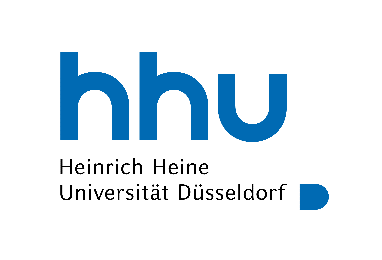 Fachschaft  PharmazieHeinrich-Heine-Universität DüsseldorfGeb. 26.31 U1 R41Universitätsstraße 140225 DüsseldorfTel.: 0211-8112516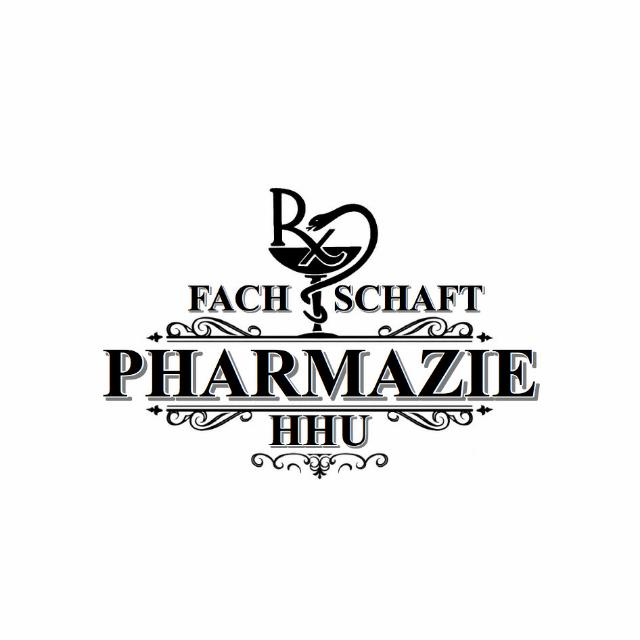 Protokoll der online FS-Sitzung 04.05.2021Anwesende Räte:  	 Marie F.	 Eunice M.		 Sabrina F.		 Samuel K. Alexander G.	 Madeline D.	 Laura P.		 Anna-Lena G. Kerstin S.	 Hannah S.		 Moritz K. 		 Jonas H. Jonas G.Anfang: 18:33Tagesordnung:TOP 0: RegulariaBeschlussfähigkeit wird festgestelltRedeleitung wird Sabrina F. übertragenTOP 1: BVTAbklärung der Stimmübertragung für die verschiedenen TageNachfrage nach der Handhabung des BPhDTOP 2: FSVKErinnerung an die anstehende WahlPlanung der ESAG für WiSe 2021/22Vorbereiten auf online & offline VariantenTOP 3: SonstigesVorstellung & potenzielle Vergabe der Aufgaben nach der WahlBPhD veranstaltet Vampire CupMöglichst viel Blut spendenKooperation mit dem UKD?Ende: 19:12Protokollführer: Samuel Kolorz